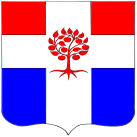 Администрация муниципального образования Плодовское сельское поселениемуниципального образования Приозерский  муниципальный район Ленинградской областиП О С Т А Н О В Л Е Н И Еот 03 октября  2016 года                                № 319  В целях реализации на территории Ленинградской области подпрограммы «Обеспечение жильем молодых семей», федеральной целевой программы «Жилище» на 2015-2020 годы, подпрограмм «Жилье для молодежи» и «Поддержка граждан, нуждающихся в улучшении жилищных условий, на основе принципов ипотечного кредитования в Ленинградской области», государственной программы Ленинградской области «Обеспечение  качественным жильем граждан на территории Ленинградской области»,  руководствуясь приказом Министерства строительства и жилищно-коммунального хозяйства Российской Федерации  «О показателях средней рыночной стоимости одного квадратного метра общей площади жилого помещения по субъектам Российской Федерации на IV квартал 2016 года» № 633/пр  от 12 сентября 2016 года,  пунктом 2.3 раздела I методических рекомендаций  по определению норматива стоимости одного квадратного метра общей площади жилья в муниципальных  образованиях Ленинградской области и стоимости одного квадратного метра общей площади жилья в сельской местности Ленинградской области, утвержденных распоряжением комитета по строительству  администрации Ленинградской области от 04 декабря 2015 года № 552, с учетом изменений от 16 декабря 2015 года, Уставом муниципального образования Плодовское сельское поселение, администрация МО Плодовское сельское поселение ПОСТАНОВЛЯЕТ:1. Установить  стоимость одного квадратного метра общей площади жилья на 4 квартал 2016 года по муниципальному образованию Плодовское сельское поселение в размере    42 403 (сорок две тысячи четыреста три рубля) рубля, (Приложение № 1).2. Утвердить норматив стоимости одного квадратного метра общей площади жилья на 4 квартал 2016 года по муниципальному образованию Плодовское сельское поселение для расчета размеров субсидий  и социальных выплат, в сумме  41 839 (сорок одна тысяча восемьсот тридцать девять) рублей. 3. Довести до сведения населения, проживающего на территории муниципального образования Плодовское сельское поселение, настоящее постановление путём его опубликования в средствах массовой информации.4. Настоящее постановление вступает в силу с даты его официального опубликования.5. Контроль за исполнением постановления оставляю за собой.Глава администрации 				                                                 Л. А. ШвиридС приложением можно ознакомиться на сайте: www.plodovskoe.spblenobl.ru.  в разделе нормативно правовые акты.Об установлении стоимости и утверждению норматива стоимости одного квадратного метра общей площади жилья на 4 квартал 2016 года по муниципальному образованию Плодовское сельское поселение 